Section 2 – ReportEmployees’ Consultation Forum – Joint UNISON and Management SubmissionsSingle Status Compliance2.1 UNISON PositionIt is UNISON’s position that Harrow Council will remove Contractual Overtime from those office-based employees currently receiving it to comply with the single status agreement adopted by Harrow Council in 2004 and that those officers/ managers responsible for allowing continued non-compliance to be held accountable under the Council’s policy  and procedures.2.2 Management PositionElected Members are invited to note that progress has been made on this issue but, it is accepted that insufficient progress has been made to speedily resolve this issue. There has been a lack of clarity as to who should and who should not be paid Contractual Overtime. It is suggested that a one-page Policy to cover the payment of Contractual Overtime be agreed with trade union colleagues. There are currently 13 recipients of Contractual Overtime which may not be justified on the basis that the overtime may not be worked. 2.3 Suggested OutcomeThe Human Resources Department recognises that on the face of it, it appears that some individuals may be receiving pay in respect of contractual overtime where in fact they are only working the standard 36 hour week.. A process has been agreed with UNISON to expedite the cessation of this Contractual Overtime where it is not warranted ProcessIt is agreed to urgently review the payment of Contractual Overtime in the Community Directorate. This review will be led by Paul Walker, Corporate Director Community. It is envisaged that the review will proceed as follows:-(a)	Review launched at a meeting with trade unions in week commencing Monday 2nd March 2020. Invitees to the meeting will be Paul Walker, his direct reports and trade unions. The objective of the review overall will be to identify which roles should or should not receive Contractual Overtime.(b)	Inevitably some research by direct reports may need to be conducted into the roles and their eligibility for Contractual Overtime.(c)	The meeting will re-convene in week commencing 16th March 2020 where management will confirm whether or not Contractual Overtime should be paid to these roles.(d)	Where it is decided that Contractual Overtime should not be paid to any or all individuals currently receiving it, it will be for line managers to consult with the affected employees with a view to ceasing the Contractual Overtime on and from 1st April 2020. Consideration will be given to “buying out” the Contractual Overtime or applying pay protection. Hay Evaluation Scheme2.4 UNISON PositionThe resolution UNISON requires is long overdue, the resolution requires that the Human Resources Department to fully explain why MG roles are being regraded without reasonable justification or meeting the basic principles of the evaluation process. The basic issue is that roles are being upgraded when no restructure or change of work has occurred.2.5 Management PositionThere are two methods of Job Evaluation utilised in Harrow Council. For “G” grades the GLPC Job Evaluation system is operated and this system is operated jointly with the trade unions. For MG grades, the Hay Job Evaluation system is operated. Typically in local government Hay Job Evaluation is used for more senior roles and is not operated jointly with the trade unionsThere is a tension between the operation of two separate Job Evaluation systems but this is managed  in Human Resource Departments in that practitioners are well trained in both systems and checks and balances are operated. With the GLPC system this is achieved by sharing the results with trained trade union GLPC practitioners who will discuss the results with HR. With Hay Job Evaluation there is a two level evaluation with a HR person conducting the initial evaluation with a confirmatory evaluation being completed by the Senior HR Business Partner.However, the issue remains that access to the process could be more tightly managed with any request for the re-evaluation of any MG graded role to be signed off by the responsible Corporate Director.2.6 Suggested OutcomeIt is suggested that all MG job evaluation requests in future are signed off by the Corporate Director responsible for the Department,. In addition no job will re-evaluated less than 12 months since the last request unless the change is part of a restructure. HR will maintain a database of this information.Differing Treatment2.7 UNISON PositionThe resolution sought from the meeting is to reiterate that all Unions to be treated in a manner that is both respectful and balanced and not for a genuine request to be ignored. We therefore request that the Councillors intervene and uphold the agreement and principles in their entirety2.8 Management PositionIt is understood that UNISON emailed Adult Social Services requesting that the Youth Officer be allowed to attend Union training for accreditation to ERA standards. Unfortunately, there was a delay in responding to the email.2.9 Suggested OutcomeManagement regrets that the request was not dealt with as promptly as UNISON has a right to expect. No discourtesy was intended. Paul Hewitt has undertaken to personally intervene in the unlikely event that such a situation should reoccur. Therefore, should UNISON believe that the Recognition and Procedural Agreement is not being applied correctly, UNISON should contact Paul Hewitt directly.2.10 Risk Management ImplicationsThese have been incorporated in the body of the report2.11 Legal ImplicationsThere are no direct legal implications arising from the report. However, legal advice will be sought if there is a proposal to alter the terms and conditions of individuals.2.12 Financial ImplicationsThe financial implications of the review of contractual overtime and  job evaluations must be contained within current directorate budgets, no additional resource is available.2.13 Equalities implications / Public Sector Equality DutyThere are no equalities implications arising directly from this report. Section 3 - Statutory Officer ClearanceSection 4 - Contact Details and Background PapersContact:  Chas Dowdenchas.dowden@harrow.gov.uk       .Background Papers:  None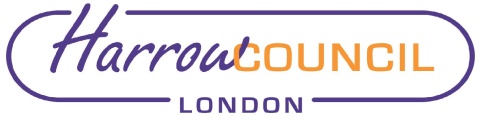 REPORT FOR:EMPLOYEE CONSULTATIVE FORUMDate of Meeting: 4 March 2020Subject:Joint UNISON and Management SubmissionRelating to  Single Status Compliance, Hay Evaluation Scheme and Differing TreatmentKey Decision:NoResponsible Officer:Jonathan Evans, Director Human Resources DepartmentPortfolio Holder:Councillor Adam Swersky, Portfolio Holder for Finance and ResourcesExempt:NoDecision subject to Call-in:No, as the report is for noting onlyWards affected:AllEnclosures:NoneSection 1 – Summary and RecommendationsThis report sets out issues recently discussed by UNISON and the Human Resources Department. Recommendations: Elected Members are invited to note the ongoing discussions between Unison and Officers regarding issues raised by UNISONon behalf of theName:  Dawn CalvertxChief Financial OfficerDate:  27 February 2020on behalf of theName:  Caroline EcclesxMonitoring OfficerDate:  27 February 2020Name:  Charlie StewartxCorporate DirectorDate:  27 February 2020Ward Councillors notified:NO, as it impacts on all Wards EqIA carried out: NO